Virgil Glenn BouseOctober 2, 1896 – June 12, 1915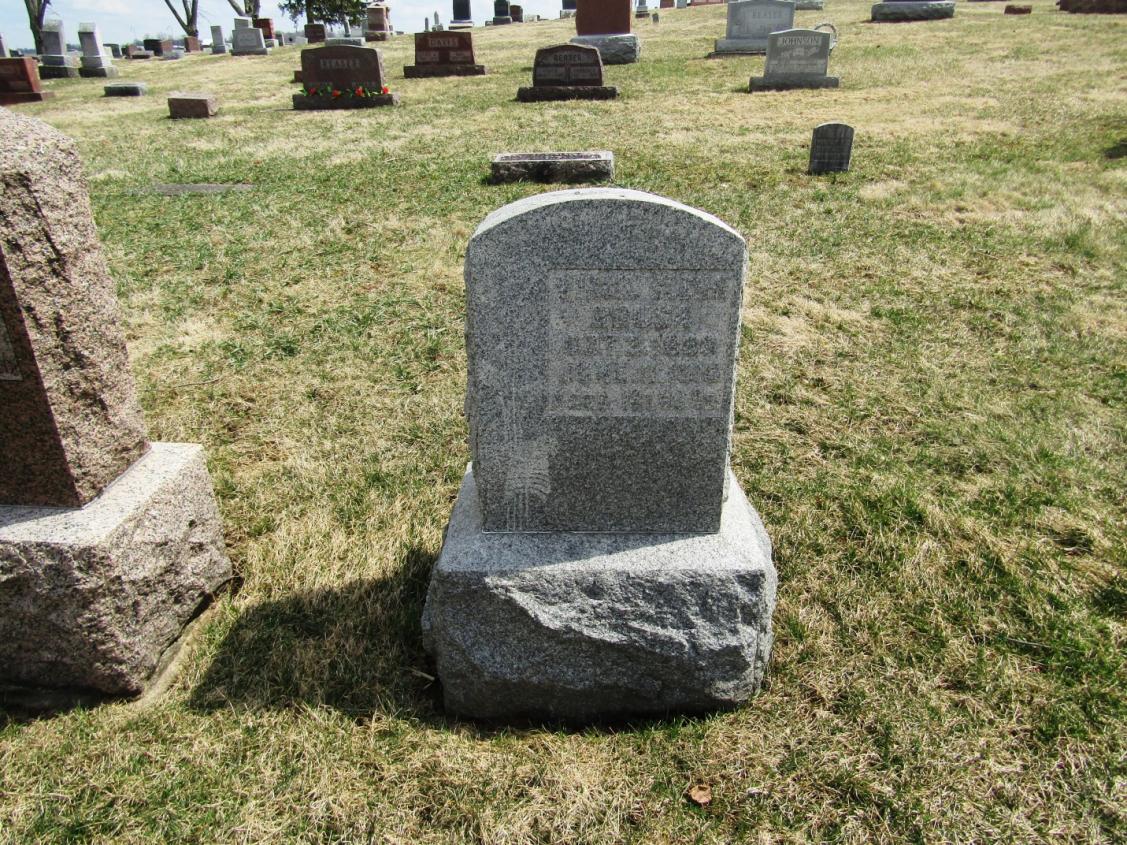    
Virgil Glem Bouse
in the Indiana, Death Certificates, 1899-2011
Name: Virgil Glem Bouse
Gender: Male
Race: White
Age: 18
Marital status: Single
Birth Date: 2 Oct 1896
Birth Place: Indiana
Death Date: 12 Jun 1915
Death Place: Petroleum, Wells , Indiana, USA
Father: Lemuel Bouse
Mother: Eliza Harshman
Informant: Mrs. Eliza Bouse; Petroleum, Ind.
Burial: June 14, 1915; Stahl Cem., Wells Co.